Photo Assignment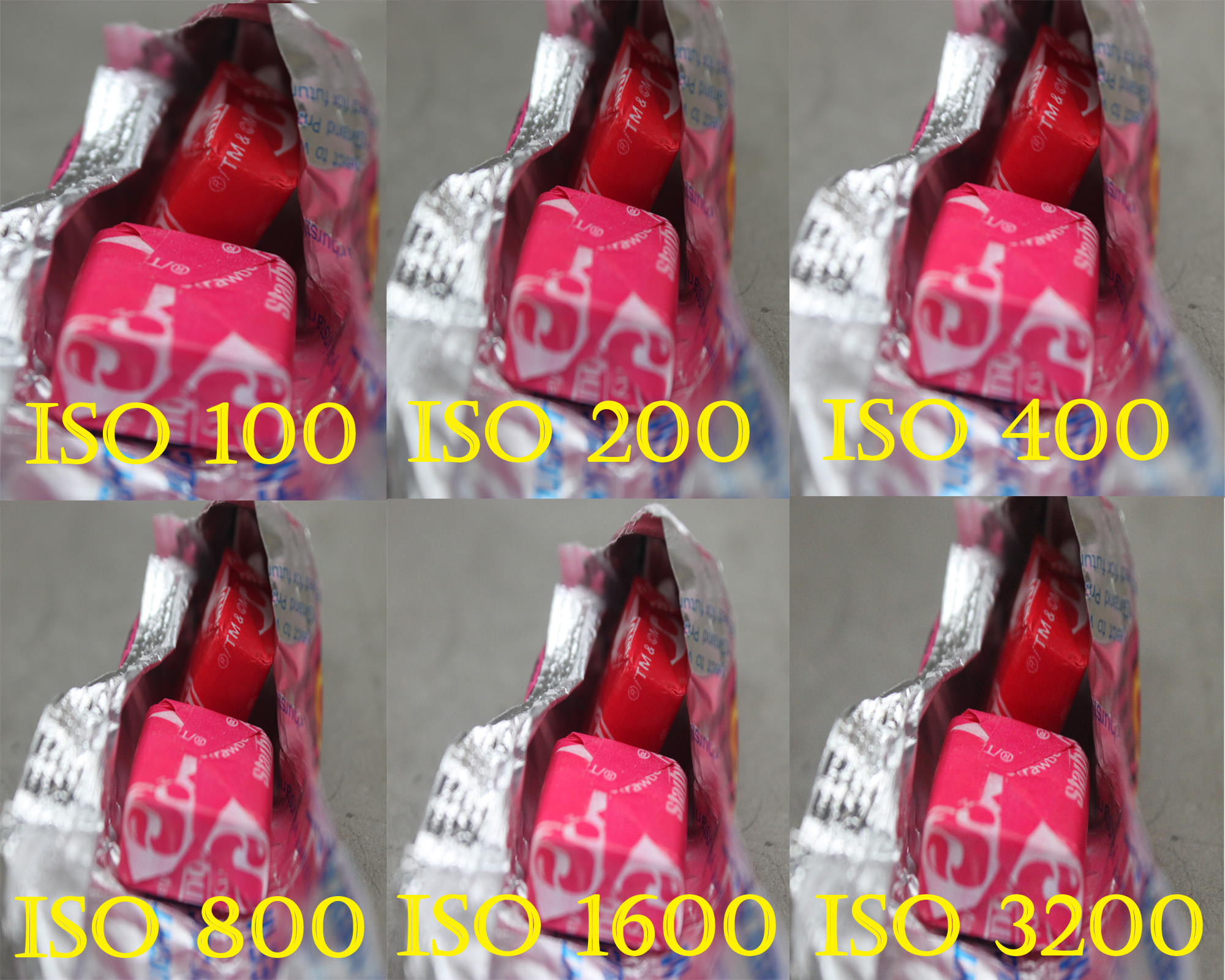 ISO ExposureFind an Area where is not too dark or too bright.  Set the camera on a tripod and take the same picture with out changing views.  Change the ISO 6 Times.  DirectionsUse AV SettingsShoot your object using a Tripod Stay IndoorsPhotograph an object 10-15 inches from the cameraFocus on the objectUse a 55mm lens (Focal Length)Take 6 pictures: Smallest ISO (probably 100 ISO)200 ISO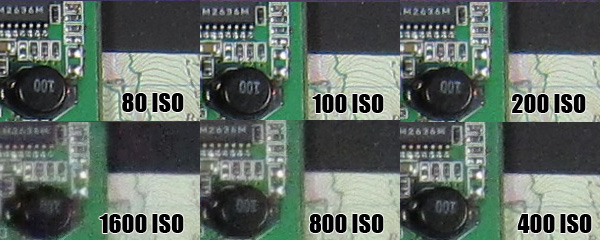 400 ISO800 ISO1600 ISOLargest ISO B) Open Photoshop to create your ISO Composition               Make the canvas 9” wide by 6” tall at 200dpi               Each Picture should be 3x3 and labeled with the ISO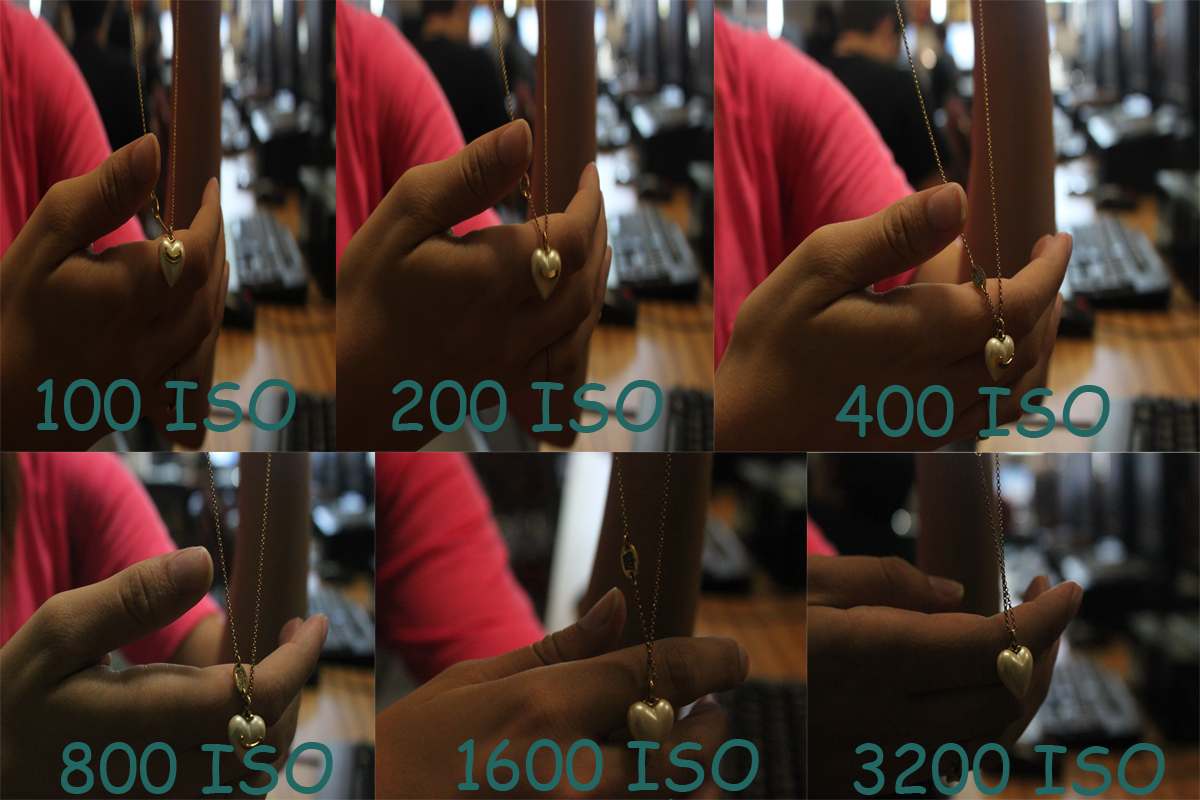 